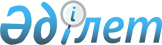 О районном бюджете на 2018-2020 годы
					
			Утративший силу
			
			
		
					Решение Казталовского районного маслихата Западно-Казахстанской области от 15 декабря 2017 года № 17-1. Зарегистрировано Департаментом юстиции Западно-Казахстанской области 27 декабря 2017 года № 5011. Утратило силу решением Казталовского районного маслихата Западно-Казахстанской области от 28 февраля 2019 года № 31-4
      Сноска. Утратило силу решением Казталовского районного маслихата Западно-Казахстанской области от 28.02.2019 № 31-4 (вводится в действие со дня первого официального опубликования).
      В соответствии с Бюджетным Кодексом Республики Казахстан от 4 декабря 2008 года, Законом Республики Казахстан от 23 января 2001 года "О местном государственном управлении и самоуправлении в Республике Казахстан", решением Западно-Казахстанского областного маслихата от 6 декабря 2017 года №15-3 "Об областном бюджете на 2018-2020 годы" (зарегистрированное в Реестре государственной регистрации нормативных правовых актов за №4984) Казталовский районный маслихат РЕШИЛ:
      1. Утвердить районный бюджет на 2018-2020 годы согласно приложениям 1, 2 и 3 соответственно, в том числе на 2018 год в следующих объемах:
      1) доходы – 7 346 379 тысяч тенге:
      налоговые поступления – 1 020 903 тысячи тенге;
      неналоговые поступления – 16 965 тысяч тенге;
      поступления от продажи основного капитала – 1 385 тысяч тенге;
      поступления трансфертов – 6 307 126 тысяч тенге;
      2) затраты – 7 399 818 тысяч тенге;
      3) чистое бюджетное кредитование – 58 812 тысячи тенге:
      бюджетные кредиты – 93 795 тысяч тенге;
      погашение бюджетных кредитов – 34 983 тысячи тенге;
      4) сальдо по операциям с финансовыми активами – 0 тенге:
      приобретение финансовых активов – 0 тенге;
      поступления от продажи финансовых активов государства – 0 тенге;
      5) дефицит (профицит) бюджета – -112 251 тысяча тенге;
      6) финансирование дефицита (использование профицита) бюджета – 112 251 тысяча тенге:
      поступление займов – 93 795 тысяч тенге;
      погашение займов – 34 983 тысячи тенге;
      используемые остатки бюджетных средств – 53 439 тысяч тенге.
      Сноска. Пункт 1 - в редакции решения Казталовского районного маслихата Западно-Казахстанской области от 12.12.2018 № 28-2 (вводится в действие с 01.01.2018).


      2. Поступления в районный бюджет на 2018 год формируются в соответствии с Бюджетным Кодексом Республики Казахстан, Законом Республики Казахстан от 30 ноября 2017 года "О республиканском бюджете 2018-2020 годы", решением Западно-Казахстанского областного маслихата от 6 декабря 2017 года №15-3 "Об областном бюджете на 2018-2020 годы" (зарегистрированное в Реестре государственной регистрации нормативных правовых актов за №4984) и согласно пункту 4 настоящего решения.
      3. Принять к сведению и руководству статью 8 Закона Республики Казахстан "О республиканском бюджете на 2018-2020 годы".
      4. Учесть в районном бюджете на 2018 год поступление целевых трансфертов и кредитов из вышестоящего бюджета:
      1) из республиканского бюджета в общей сумме – 1 243 920 тысяч тенге:
      на частичное субсидирование заработной платы – 14 485 тысяч тенге;
      на молодежную практику – 15 873 тысячи тенге;
      на увеличение норм обеспечения инвалидов обязательными гигиеническими средствами – 7 743 тысячи тенге;
      на оказание услуг специалиста жестового языка – 382 тысячи тенге;
      на расширение перечня технических вспомогательных средств – 2 298 тысяч тенге;
      на адресную социальную помощь – 67 851 тысяча тенге;
      на внедрение консультантов по социальной работе и ассистентов в центрах занятости населения – 12 437 тысяч тенге;
      на доплату учителям за замещение на период обучения основного сотрудника – 2 416 тысяч тенге;
      на доплату учителям, прошедшим стажировку по языковым курсам – 1 739 тысяч тенге;
      на реконструкцию системы водоснабжения села Жалпактал – 37 900 тысяч тенге;
      на водоснабжение сел Талдыапан, Сарыкудык, Кайшакудык и Кособа – 402 539 тысяч тенге;
      на реконструкцию системы водоснабжения села Акпатер – 91 752 тысячи тенге;
      бюджетные кредиты местным исполнительным органам для реализации мер социальной поддержки специалистов – 93 795 тысяч тенге;
      на доплату учителям организации образования, реализующим учебные программы начального, основного и общего среднего образования, и возмещение сумм выплаченных по данному направлению расходов – 125 750 тысяч тенге;
      на доплату за квалификацию педагогического мастерства учителям, прошедшим национальный квалификационный тест и реализующим образовательные программы начального, основного и общего среднего образования – 22 479 тысяч тенге;
      представление государственных грантов на реализацию новых бизнес идей – 481 тысяча тенге;
      капитальный ремонт автомобильных дорог в селах Жанажол и Жалпактал – 344 000 тысяч тенге;
      2) из областного бюджета в общей сумме 1 066 233 тысячи тенге:
      на приобретение учебников, в связи с введением новых образовательных программ, перевыпуском новых учебников – 100 824 тысячи тенге;
      на краткосрочное профессиональное обучение рабочих кадров по востребованным на рынке труда профессиям и навыкам – 21 772 тысячи тенге;
      на молодежную практику – 12 747 тысяч тенге;
      на капитальный ремонт внутрипоселковых автомобильных дорог в селе Казталов – 232 273 тысячи тенге;
      на капитальный ремонт внутрипоселковых автомобильных дорог в селе Жалпактал – 0 тенге;
      на разработку проектно-сметной документации строительства школы на 900 мест в селе Казталов – 13 301 тысяча тенге; 
      на разработку проектно-сметной документации строительства школы на 60 мест в селе Сарыкудук – 4 900 тысяч тенге;
      на реконструкцию системы водоснабжения села Кайынды – 30 000 тысяч тенге;
      на водоснабжение сел Талдыапан, Сарыкудык, Кайшакудык и Кособа – 125 635 тысяч тенге;
      на реконструкцию системы водоснабжения села Акпатер – 47 938 тысяч тенге.
      приобретение компьютеров в комплекте для школ на обучение учеников по обновленной программе – 7 500 тысяч тенге;
      для направления учителей на тренинги и на подписку в онлайн портал – 4 500 тысяч тенге;
      на приобретение контента компьютера-трансформера Bilimbook для малокомплектных школ – 25 300 тысяч тенге;
      на погашение кредиторской задолженности по налогам и командировочным расходам – 18 793 тысячи тенге;
      на проведение противоэпизоотических мероприятии – 52 560 тысяч тенге;
      на приобретение и установку понтонного моста через реку Караозен по направлению Бозоба-Кайынды – 26 362 тысячи тенге;
      на проведение комплексной вневедомственной экспертизы по рабочему проекту строительство школы на 900 мест в селе Казталов – 1 734 тысячи тенге;
      на проведение комплексной вневедомственной экспертизы по рабочему проекту строительство школы на 60 мест в селе Сарыкудук – 1 502 тысячи тенге;
      на строительство 12-квартирного двухэтажного жилого дома в селе Жалпактал – 112 667 тысяч тенге;
      на разработку проектно-сметной документации и проведение экспертизы на газоснабжение сел Абиш, Еламан, Саралжын – 4 500 тысяч тенге;
      на разработку проектно-сметной документации и проведение экспертизы на газоснабжение сел Копкутир, Аккурай, Хайруш – 9 610 тысяч тенге;
      на разработку проектно-сметной документации и проведение экспертизы на газоснабжение сел Кызылту, Каракуль, Сексенбаев, Мереке – 7 750 тысяч тенге;
      на разработку проектно-сметной документации и проведение экспертизы на газоснабжение сел Сатыбалды, Бостандык, Ащысай, Жас, Танат – 9 765 тысяч тенге;
      представление государственных грантов на реализацию новых бизнес идей – 481 тысяча тенге;
      на капитальный ремонт автомобильных дорог в селах Жанажол и Жалпактал – 178 823 тысячи тенге;
      на открытие IT классов в районных школах – 3 319 тысяч тенге;
      на строительство инженерно-коммунальных сетей 12-квартирного двухэтажного жилого дома в селе Жалпактал – 11 677 тысяч тенге;
      3) Учесть, что в районном бюджете на 2018 год предусмотрены целевые текущие трансферты бюджетам сельских округов выделяемые за счет средств районного бюджета в общей сумме 213 130 тысяч тенге.
      Распределение указанных сумм бюджетам сельских округов осуществляется на основании постановления акимата Казталовского района.
      Сноска. Пункт 4 с изменениями, внесенными решениями Казталовского районного маслихата Западно-Казахстанской области от 30.03.2018 № 20-4 (вводится в действие с 01.01.2018); от 12.07.2018 № 23-1 (вводится в действие с 01.01.2018); от 10.10.2018 № 26-1 (вводится в действие с 01.01.2018); от 12.12.2018 № 28-2 (вводится в действие с 01.01.2018).


      5. Установить на 2018 год норматив распределения доходов, для обеспечения сбалансированности местных бюджетов, по следующим подклассам доходов:
      1) индивидуальный подоходный налог, зачисляется в районный бюджет – 100%;
      2) социальный налог, зачисляется в районный бюджет – 100%.
      6. Деньги от реализации товаров и услуг, предоставляемых государственными учреждениями, подведомственных местным исполнительным органам, используются в порядке, определяемом Бюджетным Кодексом Республики Казахстан и Правительством Республики Казахстан.
      7. Утвердить резерв местного исполнительного органа района на 2018 год в размере 11 000 тысяч тенге.
      Сноска. Пункт 7 - в редакции решения Казталовского районного маслихата Западно-Казахстанской области от 10.10.2018 № 26-1 (вводится в действие с 01.01.2018).


      8. Установить гражданским служащим здравоохранения, социального обеспечения, образования, культуры, спорта и ветеринарии работающим в сельской местности, согласно перечню должностей специалистов, определенных в соответствии с трудовым законодательством Республики Казахстан, повышение на 25% должностных окладов по сравнению со ставками гражданских служащих, занимающихся этими видами деятельности в городских условиях, с 1 января 2018 года.
      9. Предусмотреть в районном бюджете на 2018 год предоставление подъемного пособия и социальной поддержки для приобретения или строительства жилья специалистам в области здравоохранения, социального обеспечения, образования, культуры, спорта и агропромышленного комплекса, прибывшим для работы и проживания в сельские населенные пункты.
      10. Утвердить перечень местных бюджетных программ, не подлежащих секвестру в процессе исполнения местного бюджета на 2018 год, согласно приложению 4.
      11. Утвердить суммы трансфертов местного самоуправления на 2018 год согласно приложению 5.
      12. Утвердить бюджетные программы сельских округов Казталовского района на 2018 год согласно приложению 6.
      12-1. Утвердить бюджетные средства по программе общеобразовательного обучения в школах согласно приложению 7.
      Сноска. Решение дополнено пунктом 12-1 в соответствии с решением Казталовского районного маслихата Западно-Казахстанской области от 10.10.2018 № 26-1 (вводится в действие с 01.01.2018).


      13. Руководителю аппарата Казталовского районного маслихата (Н.Кажгалиев) обеспечить государственную регистрацию данного решения в органах юстиции, его официальное опубликование в Эталонном контрольном банке нормативных правовых актов Республики Казахстан и в средствах массовой информации.
      14. Настоящее решение вводится в действие с 1 января 2018 года. Районный бюджет на 2018 год
      Сноска. Приложение 1 - в редакции решения Казталовского районного маслихата Западно-Казахстанской области от 12.12.2018 № 28-2 (вводится в действие с 01.01.2018).
      тысяч тенге Районный бюджет на 2019 год
      тысяч тенге Районный бюджет на 2020 год
      тысяч тенге Перечень местных бюджетных программ, не подлежащих секвестру в процессе исполнения местного бюджета на 2018 год Распределение суммы трансфертов органам местного самоуправления на 2018 год
      Сноска. Приложение 5 - в редакции решения Казталовского районного маслихата Западно-Казахстанской области от 12.12.2018 № 28-2 (вводится в действие с 01.01.2018).
      тысяч тенге Бюджетные программы сельских округов Казталовского района на 2018 год
      Сноска. Приложение 6 - в редакции решения Казталовского районного маслихата Западно-Казахстанской области от 12.12.2018 № 28-2 (вводится в действие с 01.01.2018).
      тысяч тенге Бюджетные средства по программе общеобразовательного обучения в школах
      Сноска. Решение дополнено приложением 7 в соответствии с решением Казталовского районного маслихата Западно-Казахстанской области от 10.10.2018 № 26-1 (вводится в действие с 01.01.2018); в редакции решения Казталовского районного маслихата Западно-Казахстанской области от 12.12.2018 № 28-2 (вводится в действие с 01.01.2018).
      тысяч тенге
					© 2012. РГП на ПХВ «Институт законодательства и правовой информации Республики Казахстан» Министерства юстиции Республики Казахстан
				
      Председатель сессии

М.Рамазанов

      Cекретарь маслихата

Е.Газизов
Приложение 1
к решению Казталовского
районного маслихата
от 15 декабря 2017 года №17-1
Категория 
Категория 
Категория 
Категория 
Категория 
Сумма
Класс 
Класс 
Класс 
Класс 
Сумма
Подкласс 
Подкласс 
Подкласс 
Сумма
Специфика
Специфика
Сумма
Наименование
Сумма
1) Доходы
 7 346 379
1
Налоговые поступления
1 020 903
01
Подоходный налог
230 661
2
Индивидуальный подоходный налог
230 661
03
Социальный налог
227 000
1
Социальный налог
227 000
04
Hалоги на собственность
551 528
1
Hалоги на имущество
528 840
3
Земельный налог
 133
4
Hалог на транспортные средства
19 625
5
Единый земельный налог
2 930
05
Внутренние налоги на товары, работы и услуги
7 214
2
Акцизы
1 300
3
Поступления за использование природных и других ресурсов
1 900
4
Сборы за ведение предпринимательской и профессиональной деятельности
4 014
08
Обязательные платежи, взимаемые за совершение юридически значимых действий и (или) выдачу документов уполномоченными на то государственными органами или должностными лицами
4 500
1
Государственная пошлина
4 500
2
Неналоговые поступления
16 965
01
Доходы от государственной собственности
6 861
5
Доходы от аренды имущества, находящегося в государственной собственности
6 861
06
Прочие неналоговые поступления
10 104
1
Прочие неналоговые поступления
10 104
3
Поступления от продажи основного капитала
1 385
03
Продажа земли и нематериальных активов
1 385
1
Продажа земли
1 385
4
Поступления трансфертов 
6 307 126
02
Трансферты из вышестоящих органов государственного управления
6 307 126
2
Трансферты из областного бюджета
6 307 126
Функциональная группа
Функциональная группа
Функциональная группа
Функциональная группа
Функциональная группа
Сумма
Функциональная подгруппа
Функциональная подгруппа
Функциональная подгруппа
Функциональная подгруппа
Сумма
Администратор бюджетных программ
Администратор бюджетных программ
Администратор бюджетных программ
Сумма
Программа
Программа
Сумма
Наименование
Сумма
2) Затраты
 7 399 818
01
Государственные услуги общего характера
424 468
1
Представительные, исполнительные и другие органы, выполняющие общие функции государственного управления
318 734
112
Аппарат маслихата района (города областного значения)
18 539
001
Услуги по обеспечению деятельности маслихата района (города областного значения)
18 539
122
Аппарат акима района (города областного значения)
86 563
001
Услуги по обеспечению деятельности акима района (города областного значения)
76 961
003
Капитальные расходы государственного органа
9 602
123
Аппарат акима района в городе, города районного значения, поселка, села, сельского округа
213 632
001
Услуги по обеспечению деятельности акима района в городе, города районного значения, поселка, села, сельского округа
213 392
022
Капитальные расходы государственного органа
 240
9
Прочие государственные услуги общего характера
105 734
454
Отдел предпринимательства и сельского хозяйства района (города областного значения)
10 745
001
Услуги по реализации государственной политики на местном уровне в области развития предпринимательства и сельского хозяйства
10 745
458
Отдел жилищно-коммунального хозяйства, пассажирского транспорта и автомобильных дорог района (города областного значения)
56 240
001
Услуги по реализации государственной политики на местном уровне в области жилищно-коммунального хозяйства, пассажирского транспорта и автомобильных дорог 
15 384
013
Капитальные расходы государственного органа
30 361
113
Целевые текущие трансферты из местных бюджетов
10 495
459
Отдел экономики и финансов района (города областного значения)
38 749
001
Услуги по реализации государственной политики в области формирования и развития экономической политики, государственного планирования, исполнения бюджета и управления коммунальной собственностью района (города областного значения)
25 952
015
Капитальные расходы государственного органа 
1 805
113
Целевые текущие трансферты из местных бюджетов
10 992
02
Оборона
9 690
1
Военные нужды
5 199
122
Аппарат акима района (города областного значения)
5 199
005
Мероприятия в рамках исполнения всеобщей воинской обязанности
5 199
2
Организация работы по чрезвычайным ситуациям
4 491
122
Аппарат акима района (города областного значения)
4 491
007
Мероприятия по профилактике и тушению степных пожаров районного (городского) масштаба, а также пожаров в населенных пунктах, в которых не созданы органы государственной противопожарной службы
4 491
03
Общественный порядок, безопасность, правовая, судебная, уголовно-исполнительная деятельность
952
9
Прочие услуги в области общественного порядка и безопасности
952
458
Отдел жилищно-коммунального хозяйства, пассажирского транспорта и автомобильных дорог района (города областного значения)
952
021
Обеспечение безопасности дорожного движения в населенных пунктах
 952
04
Образование
 3 650 752
1
Дошкольное воспитание и обучение
235 704
464
Отдел образования района (города областного значения)
233 206
009
Обеспечение деятельности организаций дошкольного воспитания и обучения
165 522
040
Реализация государственного образовательного заказа в дошкольных организациях образования
67 684
466
Отдел архитектуры, градостроительства и строительства района (города областного значения)
2 498
037
Строительство и реконструкция объектов дошкольного воспитания и обучения
2 498
2
Начальное, основное среднее и общее среднее образование
3 009 618
457
Отдел культуры, развития языков, физической культуры и спорта района (города областного значения)
79 408
017
Дополнительное образование для детей и юношества по спорту
79 408
464
Отдел образования района (города областного значения)
2 908 773
003
Общеобразовательное обучение
2 742 801
006
Дополнительное образование для детей 
165 972
466
Отдел архитектуры, градостроительства и строительства района (города областного значения)
21 437
021
Строительство и реконструкция объектов начального, основного среднего и общего среднего образования
21 437
9
Прочие услуги в области образования
405 430
464
Отдел образования района (города областного значения)
405 430
001
Услуги по реализации государственной политики на местном уровне в области образования 
16 933
005
Приобретение и доставка учебников, учебно-методических комплексов для государственных учреждений образования района (города областного значения)
125 281
012
Капитальные расходы государственного органа 
1 344
015
Ежемесячные выплаты денежных средств опекунам (попечителям) на содержание ребенка-сироты (детей-сирот), и ребенка (детей), оставшегося без попечения родителей
8 747
067
Капитальные расходы подведомственных государственных учреждений и организаций
62 885
068
Обеспечение повышения компьютерной грамотности населения
333
113
Целевые текущие трансферты из местных бюджетов
189 907
05
Здравоохранение
391
9
Прочие услуги в области здравоохранения
391
123
Аппарат акима района в городе, города районного значения, поселка, села, сельского округа
391
002
Организация в экстренных случаях доставки тяжелобольных людей до ближайшей организации здравоохранения, оказывающей врачебную помощь
 391
06
Социальная помощь и социальное обеспечение
456 113
1
Социальное обеспечение
134 548
451
Отдел занятости и социальных программ района (города областного значения)
130 311
005
Государственная адресная социальная помощь
130 311
464
Отдел образования района (города областного значения)
4 237
030
Содержание ребенка (детей), переданного патронатным воспитателям
4 237
2
Социальная помощь
296 226
451
Отдел занятости и социальных программ района (города областного значения)
296 226
002
Программа занятости
112 845
006
Оказание жилищной помощи
 606
007
Социальная помощь отдельным категориям нуждающихся граждан по решениям местных представительных органов
66 345
010
Материальное обеспечение детей-инвалидов, воспитывающихся и обучающихся на дому
1 363
014
Оказание социальной помощи нуждающимся гражданам на дому
51 972
017
Обеспечение нуждающихся инвалидов обязательными гигиеническими средствами и предоставление услуг специалистами жестового языка, индивидуальными помощниками в соответствии с индивидуальной программой реабилитации инвалида
20 308
023
Обеспечение деятельности центров занятости населения
42 787
9
Прочие услуги в области социальной помощи и социального обеспечения
25 339
451
Отдел занятости и социальных программ района (города областного значения)
25 339
001
Услуги по реализации государственной политики на местном уровне в области обеспечения занятости и реализации социальных программ для населения
20 207
011
Оплата услуг по зачислению, выплате и доставке пособий и других социальных выплат
3 543
113
Целевые текущие трансферты из местных бюджетов
1 589
07
Жилищно-коммунальное хозяйство
993 306
1
Жилищное хозяйство
150 583
458
Отдел жилищно-коммунального хозяйства, пассажирского транспорта и автомобильных дорог района (города областного значения)
9 400
004
Обеспечение жильем отдельных категорий граждан
9 400
466
Отдел архитектуры, градостроительства и строительства района (города областного значения)
141 183
003
Проектирование и (или) строительство, реконструкция жилья коммунального жилищного фонда
115 272
004
Проектирование, развитие и (или) обустройство инженерно-коммуникационной инфраструктуры
25 911
2
Коммунальное хозяйство
823 242
458
Отдел жилищно-коммунального хозяйства, пассажирского транспорта и автомобильных дорог района (города областного значения)
17 005
012
Функционирование системы водоснабжения и водоотведения
17 005
466
Отдел архитектуры, градостроительства и строительства района (города областного значения)
806 237
005
Развитие коммунального хозяйства
52 462
006
Развитие системы водоснабжения и водоотведения
753 775
3
Благоустройство населенных пунктов
19 481
123
Аппарат акима района в городе, города районного значения, поселка, села, сельского округа
18 356
008
Освещение улиц населенных пунктов
12 440
011
Благоустройство и озеленение населенных пунктов
5 916
458
Отдел жилищно-коммунального хозяйства, пассажирского транспорта и автомобильных дорог района (города областного значения)
1 125
018
Благоустройство и озеленение населенных пунктов
1 125
08
Культура, спорт, туризм и информационное пространство
460 933
1
Деятельность в области культуры
266 664
457
Отдел культуры, развития языков, физической культуры и спорта района (города областного значения)
266 664
003
Поддержка культурно-досуговой работы
266 664
2
Спорт
20 834
457
Отдел культуры, развития языков, физической культуры и спорта района (города областного значения)
19 956
009
Проведение спортивных соревнований на районном (города областного значения) уровне
19 956
466
Отдел архитектуры, градостроительства и строительства района (города областного значения)
878
008
Развитие объектов спорта
878
3
Информационное пространство
115 340
456
Отдел внутренней политики района (города областного значения)
12 085
002
Услуги по проведению государственной информационной политики
12 085
457
Отдел культуры, развития языков, физической культуры и спорта района (города областного значения)
103 255
006
Функционирование районных (городских) библиотек
102 655
007
Развитие государственного языка и других языков народа Казахстана
 600
9
Прочие услуги по организации культуры, спорта, туризма и информационного пространства
58 095
456
Отдел внутренней политики района (города областного значения)
43 152
001
Услуги по реализации государственной политики на местном уровне в области информации, укрепления государственности и формирования социального оптимизма граждан
18 144
003
Реализация мероприятий в сфере молодежной политики
25 008
457
Отдел культуры, развития языков, физической культуры и спорта района (города областного значения)
14 943
001
Услуги по реализации государственной политики на местном уровне в области культуры, развития языков, физической культуры и спорта 
14 943
10
Сельское, водное, лесное, рыбное хозяйство, особо охраняемые природные территории, охрана окружающей среды и животного мира, земельные отношения
218 185
1
Сельское хозяйство
179 399
462
Отдел сельского хозяйства района (города областного значения)
8 434
001
Услуги по реализации государственной политики на местном уровне в сфере сельского хозяйства
8 434
473
Отдел ветеринарии района (города областного значения)
170 965
001
Услуги по реализации государственной политики на местном уровне в сфере ветеринарии
17 813
005
Обеспечение функционирования скотомогильников (биотермических ям) 
1 290
007
Организация отлова и уничтожения бродячих собак и кошек
1 000
010
Проведение мероприятий по идентификации сельскохозяйственных животных
1 671
011
Проведение противоэпизоотических мероприятий
148 560
047
Возмещение владельцам стоимости обезвреженных (обеззараженных) и переработанных без изъятия животных, продукции и сырья животного происхождения, представляющих опасность для здоровья животных и человека
631
6
Земельные отношения
11 884
463
Отдел земельных отношений района (города областного значения)
11 884
001
Услуги по реализации государственной политики в области регулирования земельных отношений на территории района (города областного значения)
11 380
006
Землеустройство, проводимое при установлении границ районов, городов областного значения, районного значения, сельских округов, поселков, сел
504
9
Прочие услуги в области сельского, водного, лесного, рыбного хозяйства, охраны окружающей среды и земельных отношений
26 902
459
Отдел экономики и финансов района (города областного значения)
26 902
099
Реализация мер по оказанию социальной поддержки специалистов
26 902
11
Промышленность, архитектурная, градостроительная и строительная деятельность
26 140
2
Архитектурная, градостроительная и строительная деятельность
26 140
466
Отдел архитектуры, градостроительства и строительства района (города областного значения)
26 140
001
Услуги по реализации государственной политики в области строительства, улучшения архитектурного облика городов, районов и населенных пунктов области и обеспечению рационального и эффективного градостроительного освоения территории района (города областного значения)
26 040
013
Разработка схем градостроительного развития территории района, генеральных планов городов районного (областного) значения, поселков и иных сельских населенных пунктов
100
12
Транспорт и коммуникации
827 798
1
Автомобильный транспорт
824 298
123
Аппарат акима района в городе, города районного значения, поселка, села, сельского округа
3 399
013
Обеспечение функционирования автомобильных дорог в городах районного значения, поселках, селах, сельских округах
3 399
458
Отдел жилищно-коммунального хозяйства, пассажирского транспорта и автомобильных дорог района (города областного значения)
820 899
022
Развитие транспортной инфраструктуры
8 861
023
Обеспечение функционирования автомобильных дорог
52 976
045
Капитальный и средний ремонт автомобильных дорог районного значения и улиц населенных пунктов
236 239
051
Реализация приоритетных проектов транспортной инфраструктуры
522 823
9
Прочие услуги в сфере транспорта и коммуникаций
3 500
458
Отдел жилищно-коммунального хозяйства, пассажирского транспорта и автомобильных дорог района (города областного значения)
3 500
037
Субсидирование пассажирских перевозок по социально значимым городским (сельским), пригородным и внутрирайонным сообщениям
3 500
13
Прочие
56 261
3
Поддержка предпринимательской деятельности и защита конкуренции
5 672
469
Отдел предпринимательства района (города областного значения)
5 672
001
Услуги по реализации государственной политики на местном уровне в области развития предпринимательства 
5 672
9
Прочие
50 589
123
Аппарат акима района в городе, города районного значения, поселка, села, сельского округа
39 589
040
Реализация мер по содействию экономическому развитию регионов в рамках Программы развития регионов до 2020 года
39 589
459
Отдел экономики и финансов района (города областного значения)
11 000
012
Резерв местного исполнительного органа района (города областного значения) 
11 000
14
Обслуживание долга
50
1
Обслуживание долга
50
459
Отдел экономики и финансов района (города областного значения)
50
021
Обслуживание долга местных исполнительных органов по выплате вознаграждений и иных платежей по займам из областного бюджета
50
15
Трансферты
274 779
1
Трансферты
274 779
459
Отдел экономики и финансов района (города областного значения)
274 779
006
Возврат неиспользованных (недоиспользованных) целевых трансфертов
20 589
024
Целевые текущие трансферты из нижестоящего бюджета на компенсацию потерь вышестоящего бюджета в связи с изменением законодательства
187 125
038
Субвенции
54 292
051
Трансферты органам местного самоуправления
12 773
3) Чистое бюджетное кредитование
58 812
Бюджетные кредиты
93 795
10
Сельское, водное, лесное, рыбное хозяйство, особо охраняемые природные территории, охрана окружающей среды и животного мира, земельные отношения
93 795
9
Прочие услуги в области сельского, водного, лесного, рыбного хозяйства, охраны окружающей среды и земельных отношений
93 795
459
Отдел экономики и финансов района (города областного значения)
93 795
018
Бюджетные кредиты для реализации мер социальной поддержки специалистов
93 795
Категория 
Категория 
Категория 
Категория 
Категория 
Сумма
Класс 
Класс 
Класс 
Класс 
Сумма
Подкласс 
Подкласс 
Подкласс 
Сумма
Специфика
Специфика
Сумма
Наименование
Сумма
5
Погашение бюджетных кредитов
34 983
01
Погашение бюджетных кредитов
34 983
1
Погашение бюджетных кредитов, выданных из государственного бюджета
34 983
4) Сальдо по операциям с финансовыми активами
0
Функциональная группа
Функциональная группа
Функциональная группа
Функциональная группа
Функциональная группа
Сумма
Функциональная подгруппа
Функциональная подгруппа
Функциональная подгруппа
Функциональная подгруппа
Сумма
Администратор бюджетных программ
Администратор бюджетных программ
Администратор бюджетных программ
Сумма
Программа 
Программа 
Сумма
Наименование
Сумма
Приобретение финансовых активов
0
Категория 
Категория 
Категория 
Категория 
Категория 
Сумма
Класс 
Класс 
Класс 
Класс 
Сумма
Подкласс 
Подкласс 
Подкласс 
Сумма
Специфика
Специфика
Сумма
Наименование
Сумма
6
Поступления от продажи финансовых активов государства
0
01
Поступления от продажи финансовых активов государства
0
1
Поступления от продажи финансовых активов внутри страны
0
5) Дефицит (профицит) бюджета
-112 251
6) Финансирование дефицита (использование профицита) бюджета
112  251
7
Поступление займов
93 795
01
Внутренние государственные займы
93 795
2
Договоры займа
93 795
03
Займы, получаемые местным исполнительным органом области, города республиканского значения, столицы
93 795
Функциональная группа
Функциональная группа
Функциональная группа
Функциональная группа
Функциональная группа
Сумма
Функциональная подгруппа
Функциональная подгруппа
Функциональная подгруппа
Функциональная подгруппа
Сумма
Администратор бюджетных программ
Администратор бюджетных программ
Администратор бюджетных программ
Сумма
Программа 
Программа 
Сумма
Наименование
Сумма
16
Погашение займов
34 983
1
Погашение займов
34 983
459
Управление финансов
34 983
005
Погашение долга местного исполнительного органа перед вышестоящим бюджетом
34 983
Категория 
Категория 
Категория 
Категория 
Категория 
Сумма
Класс 
Класс 
Класс 
Класс 
Сумма
Подкласс 
Подкласс 
Подкласс 
Сумма
Специфика
Специфика
Сумма
Наименование
Сумма
8
Используемые остатки бюджетных средств
53 439
01
Остатки бюджетных средств
53 439
1
Свободные остатки бюджетных средств
53 439
01
Свободные остатки бюджетных средств
53 439Приложение 2
к решению Казталовского
районного маслихата
от 15 декабря 2017 года № 17-1
Категория 
Категория 
Категория 
Категория 
Категория 
Сумма
Класс 
Класс 
Класс 
Класс 
Сумма
Подкласс 
Подкласс 
Подкласс 
Сумма
Специфика
Специфика
Сумма
Наименование
Сумма
1) Доходы
 5 102 921
1
Налоговые поступления
996 847
01
Подоходный налог
230 661
2
Индивидуальный подоходный налог
230 661
03
Социальный налог
227 000
1
Социальный налог
227 000
04
Hалоги на собственность
525 768
1
Hалоги на имущество
501 740
3
Земельный налог
133
4
Hалог на транспортные средства
20 965
5
Единый земельный налог
2 930
05
Внутренние налоги на товары, работы и услуги
8 918
2
Акцизы
1 300
3
Поступления за использование природных и других ресурсов
1 900
4
Сборы за ведение предпринимательской и профессиональной деятельности
5 718
08
Обязательные платежи, взимаемые за совершение юридически значимых действий и (или) выдачу документов уполномоченными на то государственными органами или должностными лицами
4 500
1
Государственная пошлина
4 500
2
Неналоговые поступления
15 261
01
Доходы от государственной собственности
6 861
5
Доходы от аренды имущества, находящегося в государственной собственности
6 861
06
Прочие неналоговые поступления
8 400
1
Прочие неналоговые поступления
8 400
3
Поступления от продажи основного капитала
 45
03
Продажа земли и нематериальных активов
45
1
Продажа земли
45
4
Поступления трансфертов 
4 090 768
02
Трансферты из вышестоящих органов государственного управления
4 090 768
2
Трансферты из областного бюджета
4 090 768
Функциональная группа
Функциональная группа
Функциональная группа
Функциональная группа
Функциональная группа
Сумма
Функциональная подгруппа
Функциональная подгруппа
Функциональная подгруппа
Функциональная подгруппа
Сумма
Администратор бюджетных программ
Администратор бюджетных программ
Администратор бюджетных программ
Сумма
Программа 
Программа 
Сумма
Наименование
Сумма
2) Затраты
5 102 921
01
Государственные услуги общего характера
340 329
1
Представительные, исполнительные и другие органы, выполняющие общие функции государственного управления
296 673
112
Аппарат маслихата района (города областного значения)
17 477
001
Услуги по обеспечению деятельности маслихата района (города областного значения)
17 477
122
Аппарат акима района (города областного значения)
88 840
001
Услуги по обеспечению деятельности акима района (города областного значения)
74 431
003
Капитальные расходы государственного органа
14 409
123
Аппарат акима района в городе, города районного значения, поселка, села, сельского округа
190 356
001
Услуги по обеспечению деятельности акима района в городе, города районного значения, поселка, села, сельского округа
190 356
9
Прочие государственные услуги общего характера
43 656
458
Отдел жилищно-коммунального хозяйства, пассажирского транспорта и автомобильных дорог района (города областного значения)
15 971
001
Услуги по реализации государственной политики на местном уровне в области жилищно-коммунального хозяйства, пассажирского транспорта и автомобильных дорог 
15 971
013
Капитальные расходы государственного органа
 0
459
Отдел экономики и финансов района (города областного значения)
27 685
001
Услуги по реализации государственной политики в области формирования и развития экономической политики, государственного планирования, исполнения бюджета и управления коммунальной собственностью района (города областного значения)
25 385
015
Капитальные расходы государственного органа 
2 300
02
Оборона
12 141
1
Военные нужды
4 749
122
Аппарат акима района (города областного значения)
4 749
005
Мероприятия в рамках исполнения всеобщей воинской обязанности
4 749
2
Организация работы по чрезвычайным ситуациям
7 392
122
Аппарат акима района (города областного значения)
7 392
007
Мероприятия по профилактике и тушению степных пожаров районного (городского) масштаба, а также пожаров в населенных пунктах, в которых не созданы органы государственной противопожарной службы
7 392
03
Общественный порядок, безопасность, правовая, судебная, уголовно-исполнительная деятельность
1 000
9
Прочие услуги в области общественного порядка и безопасности
1 000
458
Отдел жилищно-коммунального хозяйства, пассажирского транспорта и автомобильных дорог района (города областного значения)
1 000
021
Обеспечение безопасности дорожного движения в населенных пунктах
1 000
04
Образование
3 327 547
1
Дошкольное воспитание и обучение
421 892
464
Отдел образования района (города областного значения)
421 892
009
Обеспечение деятельности организаций дошкольного воспитания и обучения
421 892
2
Начальное, основное среднее и общее среднее образование
2 835 201
457
Отдел культуры, развития языков, физической культуры и спорта района (города областного значения)
79 555
017
Дополнительное образование для детей и юношества по спорту
79 555
464
Отдел образования района (города областного значения)
2 749 646
003
Общеобразовательное обучение
2 590 811
006
Дополнительное образование для детей 
158 835
466
Отдел архитектуры, градостроительства и строительства района (города областного значения)
6 000
021
Строительство и реконструкция объектов начального, основного среднего и общего среднего образования
6 000
9
Прочие услуги в области образования
70 454
464
Отдел образования района (города областного значения)
70 454
001
Услуги по реализации государственной политики на местном уровне в области образования 
17 016
005
Приобретение и доставка учебников, учебно-методических комплексов для государственных учреждений образования района (города областного значения)
24 611
012
Капитальные расходы государственного органа 
2 300
015
Ежемесячные выплаты денежных средств опекунам (попечителям) на содержание ребенка-сироты (детей-сирот), и ребенка (детей), оставшегося без попечения родителей
9 070
067
Капитальные расходы подведомственных государственных учреждений и организаций
17 457
05
Здравоохранение
391
9
Прочие услуги в области здравоохранения
391
123
Аппарат акима района в городе, города районного значения, поселка, села, сельского округа
391
002
Организация в экстренных случаях доставки тяжелобольных людей до ближайшей организации здравоохранения, оказывающей врачебную помощь
391
06
Социальная помощь и социальное обеспечение
309 065
1
Социальное обеспечение
77 916
451
Отдел занятости и социальных программ района (города областного значения)
73 882
005
Государственная адресная социальная помощь
73 882
464
Отдел образования района (города областного значения)
4 034
030
Содержание ребенка (детей), переданного патронатным воспитателям
4 034
2
Социальная помощь
208 491
451
Отдел занятости и социальных программ района (города областного значения)
208 491
002
Программа занятости
51 198
006
Оказание жилищной помощи
1 000
007
Социальная помощь отдельным категориям нуждающихся граждан по решениям местных представительных органов
65 000
010
Материальное обеспечение детей-инвалидов, воспитывающихся и обучающихся на дому
1 137
014
Оказание социальной помощи нуждающимся гражданам на дому
52 206
017
Обеспечение нуждающихся инвалидов обязательными гигиеническими средствами и предоставление услуг специалистами жестового языка, индивидуальными помощниками в соответствии с индивидуальной программой реабилитации инвалида
9 690
023
Обеспечение деятельности центров занятости населения
28 260
9
Прочие услуги в области социальной помощи и социального обеспечения
22 658
451
Отдел занятости и социальных программ района (города областного значения)
22 658
001
Услуги по реализации государственной политики на местном уровне в области обеспечения занятости и реализации социальных программ для населения
19 629
011
Оплата услуг по зачислению, выплате и доставке пособий и других социальных выплат
3 029
07
Жилищно-коммунальное хозяйство
73 361
1
Жилищное хозяйство
32 954
458
Отдел жилищно-коммунального хозяйства, пассажирского транспорта и автомобильных дорог района (города областного значения)
10 000
004
Обеспечение жильем отдельных категорий граждан
10 000
466
Отдел архитектуры, градостроительства и строительства района (города областного значения)
22 954
003
Проектирование и (или) строительство, реконструкция жилья коммунального жилищного фонда
2 918
004
Проектирование, развитие и (или) обустройство инженерно-коммуникационной инфраструктуры
20 036
2
Коммунальное хозяйство
23 594
458
Отдел жилищно-коммунального хозяйства, пассажирского транспорта и автомобильных дорог района (города областного значения)
11 149
012
Функционирование системы водоснабжения и водоотведения
11 149
466
Отдел архитектуры, градостроительства и строительства района (города областного значения)
12 445
005
Развитие коммунального хозяйства
2 485
006
Развитие системы водоснабжения и водоотведения
9 960
3
Благоустройство населенных пунктов
16 813
123
Аппарат акима района в городе, города районного значения, поселка, села, сельского округа
15 468
008
Освещение улиц населенных пунктов
12 904
011
Благоустройство и озеленение населенных пунктов
2 564
458
Отдел жилищно-коммунального хозяйства, пассажирского транспорта и автомобильных дорог района (города областного значения) 
1 345
018
Благоустройство и озеленение населенных пунктов
1 345
08
Культура, спорт, туризм и информационное пространство
442 645
1
Деятельность в области культуры
250 925
457
Отдел культуры, развития языков, физической культуры и спорта района (города областного значения)
250 925
003
Поддержка культурно-досуговой работы
250 925
2
Спорт
21 294
457
Отдел культуры, развития языков, физической культуры и спорта района (города областного значения)
20 314
009
Проведение спортивных соревнований на районном (города областного значения) уровне
20 314
466
Отдел архитектуры, градостроительства и строительства района (города областного значения)
980
008
Развитие объектов спорта
980
3
Информационное пространство
116 682
456
Отдел внутренней политики района (города областного значения)
12 085
002
Услуги по проведению государственной информационной политики
12 085
457
Отдел культуры, развития языков, физической культуры и спорта района (города областного значения)
104 597
006
Функционирование районных (городских) библиотек
103 597
007
Развитие государственного языка и других языков народа Казахстана
1 000
9
Прочие услуги по организации культуры, спорта, туризма и информационного пространства
53 744
456
Отдел внутренней политики района (города областного значения)
39 629
001
Услуги по реализации государственной политики на местном уровне в области информации, укрепления государственности и формирования социального оптимизма граждан
17 356
003
Реализация мероприятий в сфере молодежной политики
22 273
457
Отдел культуры, развития языков, физической культуры и спорта района (города областного значения)
14 115
001
Услуги по реализации государственной политики на местном уровне в области культуры, развития языков, физической культуры и спорта 
14 115
10
Сельское, водное, лесное, рыбное хозяйство, особо охраняемые природные территории, охрана окружающей среды и животного мира, земельные отношения
184 125
1
Сельское хозяйство
145 916
462
Отдел сельского хозяйства района (города областного значения)
17 414
001
Услуги по реализации государственной политики на местном уровне в сфере сельского хозяйства
17 414
473
Отдел ветеринарии района (города областного значения)
128 502
001
Услуги по реализации государственной политики на местном уровне в сфере ветеринарии
17 231
005
Обеспечение функционирования скотомогильников (биотермических ям) 
1 600
007
Организация отлова и уничтожения бродячих собак и кошек
1 000
010
Проведение мероприятий по идентификации сельскохозяйственных животных
1 671
011
Проведение противоэпизоотических мероприятий
106 000
047
Возмещение владельцам стоимости обезвреженных (обеззараженных) и переработанных без изъятия животных, продукции и сырья животного происхождения, представляющих опасность для здоровья животных и человека
1 000
6
Земельные отношения
11 221
463
Отдел земельных отношений района (города областного значения)
11 221
001
Услуги по реализации государственной политики в области регулирования земельных отношений на территории района (города областного значения)
10 221
006
Землеустройство, проводимое при установлении границ районов, городов областного значения, районного значения, сельских округов, поселков, сел
1 000
9
Прочие услуги в области сельского, водного, лесного, рыбного хозяйства, охраны окружающей среды и земельных отношений
26 988
459
Отдел экономики и финансов района (города областного значения)
26 988
099
Реализация мер по оказанию социальной поддержки специалистов
26 988
11
Промышленность, архитектурная, градостроительная и строительная деятельность
17 504
2
Архитектурная, градостроительная и строительная деятельность
17 504
466
Отдел архитектуры, градостроительства и строительства района (города областного значения)
17 504
001
Услуги по реализации государственной политики в области строительства, улучшения архитектурного облика городов, районов и населенных пунктов области и обеспечению рационального и эффективного градостроительного освоения территории района (города областного значения)
16 504
013
Разработка схем градостроительного развития территории района, генеральных планов городов районного (областного) значения, поселков и иных сельских населенных пунктов
1 000
12
Транспорт и коммуникации
66 433
1
Автомобильный транспорт
66 433
123
Аппарат акима района в городе, города районного значения, поселка, села, сельского округа
3 943
013
Обеспечение функционирования автомобильных дорог в городах районного значения, поселках, селах, сельских округах
3 943
458
Отдел жилищно-коммунального хозяйства, пассажирского транспорта и автомобильных дорог района (города областного значения)
62 490
022
Развитие транспортной инфраструктуры
3 000
023
Обеспечение функционирования автомобильных дорог
54 000
045
Капитальный и средний ремонт автомобильных дорог районного значения и улиц населенных пунктов
5 490
13
Прочие
62 569
3
Поддержка предпринимательской деятельности и защита конкуренции
9 059
469
Отдел предпринимательства района (города областного значения)
9 059
001
Услуги по реализации государственной политики на местном уровне в области развития предпринимательства 
9 059
9
Прочие
53 510
123
Аппарат акима района в городе, города районного значения, поселка, села, сельского округа
45 510
040
Реализация мер по содействию экономическому развитию регионов в рамках Программы развития регионов до 2020 года
45 510
459
Отдел экономики и финансов района (города областного значения)
8 000
012
Резерв местного исполнительного органа района (города областного значения) 
8 000
14
Обслуживание долга
0
1
Обслуживание долга
0
459
Отдел экономики и финансов района (города областного значения)
0
021
Обслуживание долга местных исполнительных органов по выплате вознаграждений и иных платежей по займам из областного бюджета
0
15
Трансферты
265 811
1
Трансферты
265 811
459
Отдел экономики и финансов района (города областного значения)
265 811
024
Целевые текущие трансферты из нижестоящего бюджета на компенсацию потерь вышестоящего бюджета в связи с изменением законодательства
201 519
038
Субвенции
54 292
051
Трансферты органам местного самоуправления
10 000
3) Чистое бюджетное кредитование
93 795
Бюджетные кредиты
93 795
10
Сельское, водное, лесное, рыбное хозяйство, особо охраняемые природные территории, охрана окружающей среды и животного мира, земельные отношения
93 795
9
Прочие услуги в области сельского, водного, лесного, рыбного хозяйства, охраны окружающей среды и земельных отношений
93 795
459
Отдел экономики и финансов района (города областного значения)
93 795
018
Бюджетные кредиты для реализации мер социальной поддержки специалистов
93 795
Категория 
Категория 
Категория 
Категория 
Категория 
Сумма
Класс 
Класс 
Класс 
Класс 
Сумма
Подкласс 
Подкласс 
Подкласс 
Сумма
Специфика
Специфика
Сумма
Наименование
Сумма
5
Погашение бюджетных кредитов
0
01
Погашение бюджетных кредитов
0
1
Погашение бюджетных кредитов, выданных из государственного бюджета
0
4) Сальдо по операциям с финансовыми активами
0
Функциональная группа
Функциональная группа
Функциональная группа
Функциональная группа
Функциональная группа
Сумма
Функциональная подгруппа
Функциональная подгруппа
Функциональная подгруппа
Функциональная подгруппа
Сумма
Администратор бюджетных программ
Администратор бюджетных программ
Администратор бюджетных программ
Сумма
Программа 
Программа 
Сумма
Наименование
Сумма
Приобретение финансовых активов
0
Категория 
Категория 
Категория 
Категория 
Категория 
Сумма
Класс 
Класс 
Класс 
Класс 
Сумма
Подкласс 
Подкласс 
Подкласс 
Сумма
Специфика
Специфика
Сумма
Наименование
Сумма
6
Поступления от продажи финансовых активов государства
0
01
Поступления от продажи финансовых активов государства
0
1
Поступления от продажи финансовых активов внутри страны
0
5) Дефицит (профицит) бюджета
-93 795
6) Финансирование дефицита (использование профицита) бюджета
93 795Приложение 3
к решению Казталовского
районного маслихата
от 15 декабря 2017 года № 17-1
Категория 
Категория 
Категория 
Категория 
Категория 
Сумма
Класс 
Класс 
Класс 
Класс 
Сумма
Подкласс 
Подкласс 
Подкласс 
Сумма
Специфика
Специфика
Сумма
Наименование
Сумма
1) Доходы
 5 102 921
1
Налоговые поступления
996 847
01
Подоходный налог
230 661
2
Индивидуальный подоходный налог
230 661
03
Социальный налог
227 000
1
Социальный налог
227 000
04
Hалоги на собственность
525 768
1
Hалоги на имущество
501 740
3
Земельный налог
133
4
Hалог на транспортные средства
20 965
5
Единый земельный налог
2 930
05
Внутренние налоги на товары, работы и услуги
8 918
2
Акцизы
1 300
3
Поступления за использование природных и других ресурсов
1 900
4
Сборы за ведение предпринимательской и профессиональной деятельности
5 718
08
Обязательные платежи, взимаемые за совершение юридически значимых действий и (или) выдачу документов уполномоченными на то государственными органами или должностными лицами
4 500
1
Государственная пошлина
4 500
2
Неналоговые поступления
15 261
01
Доходы от государственной собственности
6 861
5
Доходы от аренды имущества, находящегося в государственной собственности
6 861
06
Прочие неналоговые поступления
8 400
1
Прочие неналоговые поступления
8 400
3
Поступления от продажи основного капитала
45
03
Продажа земли и нематериальных активов
45
1
Продажа земли
45
4
Поступления трансфертов 
4 090 768
02
Трансферты из вышестоящих органов государственного управления
4 090 768
2
Трансферты из областного бюджета
4 090 768
Функциональная группа
Функциональная группа
Функциональная группа
Функциональная группа
Функциональная группа
Сумма
Функциональная подгруппа
Функциональная подгруппа
Функциональная подгруппа
Функциональная подгруппа
Сумма
Администратор бюджетных программ
Администратор бюджетных программ
Администратор бюджетных программ
Сумма
Программа 
Программа 
Сумма
Наименование
Сумма
2) Затраты
 5 102 921
01
Государственные услуги общего характера
340 329
1
Представительные, исполнительные и другие органы, выполняющие общие функции государственного управления
296 673
112
Аппарат маслихата района (города областного значения)
17 477
001
Услуги по обеспечению деятельности маслихата района (города областного значения)
17 477
122
Аппарат акима района (города областного значения)
88 840
001
Услуги по обеспечению деятельности акима района (города областного значения)
74 431
003
Капитальные расходы государственного органа
14 409
123
Аппарат акима района в городе, города районного значения, поселка, села, сельского округа
190 356
001
Услуги по обеспечению деятельности акима района в городе, города районного значения, поселка, села, сельского округа
190 356
9
Прочие государственные услуги общего характера
43 656
458
Отдел жилищно-коммунального хозяйства, пассажирского транспорта и автомобильных дорог района (города областного значения)
15 971
001
Услуги по реализации государственной политики на местном уровне в области жилищно-коммунального хозяйства, пассажирского транспорта и автомобильных дорог 
15 971
013
Капитальные расходы государственного органа
0
459
Отдел экономики и финансов района (города областного значения)
27 685
001
Услуги по реализации государственной политики в области формирования и развития экономической политики, государственного планирования, исполнения бюджета и управления коммунальной собственностью района (города областного значения)
25 385
015
Капитальные расходы государственного органа 
2 300
02
Оборона
12 141
1
Военные нужды
4 749
122
Аппарат акима района (города областного значения)
4 749
005
Мероприятия в рамках исполнения всеобщей воинской обязанности
4 749
2
Организация работы по чрезвычайным ситуациям
7 392
122
Аппарат акима района (города областного значения)
7 392
007
Мероприятия по профилактике и тушению степных пожаров районного (городского) масштаба, а также пожаров в населенных пунктах, в которых не созданы органы государственной противопожарной службы
7 392
03
Общественный порядок, безопасность, правовая, судебная, уголовно-исполнительная деятельность
1 000
9
Прочие услуги в области общественного порядка и безопасности
1 000
458
Отдел жилищно-коммунального хозяйства, пассажирского транспорта и автомобильных дорог района (города областного значения)
1 000
021
Обеспечение безопасности дорожного движения в населенных пунктах
1 000
04
Образование
3 327 547
1
Дошкольное воспитание и обучение
421 892
464
Отдел образования района (города областного значения)
421 892
009
Обеспечение деятельности организаций дошкольного воспитания и обучения
421 892
2
Начальное, основное среднее и общее среднее образование
2 835 201
457
Отдел культуры, развития языков, физической культуры и спорта района (города областного значения)
79 555
017
Дополнительное образование для детей и юношества по спорту
79 555
464
Отдел образования района (города областного значения)
2 749 646
003
Общеобразовательное обучение
2 590 811
006
Дополнительное образование для детей 
158 835
466
Отдел архитектуры, градостроительства и строительства района (города областного значения)
6 000
021
Строительство и реконструкция объектов начального, основного среднего и общего среднего образования
6 000
9
Прочие услуги в области образования
70 454
464
Отдел образования района (города областного значения)
70 454
001
Услуги по реализации государственной политики на местном уровне в области образования 
17 016
005
Приобретение и доставка учебников, учебно-методических комплексов для государственных учреждений образования района (города областного значения)
24 611
012
Капитальные расходы государственного органа 
2 300
015
Ежемесячные выплаты денежных средств опекунам (попечителям) на содержание ребенка-сироты (детей-сирот), и ребенка (детей), оставшегося без попечения родителей
9 070
067
Капитальные расходы подведомственных государственных учреждений и организаций
17 457
05
Здравоохранение
391
9
Прочие услуги в области здравоохранения
391
123
Аппарат акима района в городе, города районного значения, поселка, села, сельского округа
391
002
Организация в экстренных случаях доставки тяжелобольных людей до ближайшей организации здравоохранения, оказывающей врачебную помощь
391
06
Социальная помощь и социальное обеспечение
309 065
1
Социальное обеспечение
77 916
451
Отдел занятости и социальных программ района (города областного значения)
73 882
005
Государственная адресная социальная помощь
73 882
464
Отдел образования района (города областного значения)
4 034
030
Содержание ребенка (детей), переданного патронатным воспитателям
4 034
2
Социальная помощь
208 491
451
Отдел занятости и социальных программ района (города областного значения)
208 491
002
Программа занятости
51 198
006
Оказание жилищной помощи
1 000
007
Социальная помощь отдельным категориям нуждающихся граждан по решениям местных представительных органов
65 000
010
Материальное обеспечение детей-инвалидов, воспитывающихся и обучающихся на дому
1 137
014
Оказание социальной помощи нуждающимся гражданам на дому
52 206
017
Обеспечение нуждающихся инвалидов обязательными гигиеническими средствами и предоставление услуг специалистами жестового языка, индивидуальными помощниками в соответствии с индивидуальной программой реабилитации инвалида
9 690
023
Обеспечение деятельности центров занятости населения
28 260
9
Прочие услуги в области социальной помощи и социального обеспечения
22 658
451
Отдел занятости и социальных программ района (города областного значения)
22 658
001
Услуги по реализации государственной политики на местном уровне в области обеспечения занятости и реализации социальных программ для населения
19 629
011
Оплата услуг по зачислению, выплате и доставке пособий и других социальных выплат
3 029
07
Жилищно-коммунальное хозяйство
73 361
1
Жилищное хозяйство
32 954
458
Отдел жилищно-коммунального хозяйства, пассажирского транспорта и автомобильных дорог района (города областного значения)
10 000
004
Обеспечение жильем отдельных категорий граждан
10 000
466
Отдел архитектуры, градостроительства и строительства района (города областного значения)
22 954
003
Проектирование и (или) строительство, реконструкция жилья коммунального жилищного фонда
2 918
004
Проектирование, развитие и (или) обустройство инженерно-коммуникационной инфраструктуры
20 036
2
Коммунальное хозяйство
23 594
458
Отдел жилищно-коммунального хозяйства, пассажирского транспорта и автомобильных дорог района (города областного значения) 
11 149
012
Функционирование системы водоснабжения и водоотведения
11 149
466
Отдел архитектуры, градостроительства и строительства района (города областного значения)
12 445
005
Развитие коммунального хозяйства
2 485
006
Развитие системы водоснабжения и водоотведения
9 960
3
Благоустройство населенных пунктов
16 813
123
Аппарат акима района в городе, города районного значения, поселка, села, сельского округа
15 468
008
Освещение улиц населенных пунктов
12 904
011
Благоустройство и озеленение населенных пунктов
2 564
458
Отдел жилищно-коммунального хозяйства, пассажирского транспорта и автомобильных дорог района (города областного значения)
1 345
018
Благоустройство и озеленение населенных пунктов
1 345
08
Культура, спорт, туризм и информационное пространство
442 645
1
Деятельность в области культуры
250 925
457
Отдел культуры, развития языков, физической культуры и спорта района (города областного значения)
250 925
003
Поддержка культурно-досуговой работы
250 925
2
Спорт
21 294
457
Отдел культуры, развития языков, физической культуры и спорта района (города областного значения)
20 314
009
Проведение спортивных соревнований на районном (города областного значения) уровне
20 314
466
Отдел архитектуры, градостроительства и строительства района (города областного значения)
980
008
Развитие объектов спорта
980
3
Информационное пространство
116 682
456
Отдел внутренней политики района (города областного значения)
12 085
002
Услуги по проведению государственной информационной политики
12 085
457
Отдел культуры, развития языков, физической культуры и спорта района (города областного значения)
104 597
006
Функционирование районных (городских) библиотек
103 597
007
Развитие государственного языка и других языков народа Казахстана
1 000
9
Прочие услуги по организации культуры, спорта, туризма и информационного пространства
53 744
456
Отдел внутренней политики района (города областного значения)
39 629
001
Услуги по реализации государственной политики на местном уровне в области информации, укрепления государственности и формирования социального оптимизма граждан
17 356
003
Реализация мероприятий в сфере молодежной политики
22 273
457
Отдел культуры, развития языков, физической культуры и спорта района (города областного значения)
14 115
001
Услуги по реализации государственной политики на местном уровне в области культуры, развития языков, физической культуры и спорта 
14 115
10
Сельское, водное, лесное, рыбное хозяйство, особо охраняемые природные территории, охрана окружающей среды и животного мира, земельные отношения
184 125
1
Сельское хозяйство
145 916
462
Отдел сельского хозяйства района (города областного значения)
17 414
001
Услуги по реализации государственной политики на местном уровне в сфере сельского хозяйства
17 414
473
Отдел ветеринарии района (города областного значения)
128 502
001
Услуги по реализации государственной политики на местном уровне в сфере ветеринарии
17 231
005
Обеспечение функционирования скотомогильников (биотермических ям) 
1 600
007
Организация отлова и уничтожения бродячих собак и кошек
1 000
010
Проведение мероприятий по идентификации сельскохозяйственных животных
1 671
011
Проведение противоэпизоотических мероприятий
106 000
047
Возмещение владельцам стоимости обезвреженных (обеззараженных) и переработанных без изъятия животных, продукции и сырья животного происхождения, представляющих опасность для здоровья животных и человека
1 000
6
Земельные отношения
11 221
463
Отдел земельных отношений района (города областного значения)
11 221
001
Услуги по реализации государственной политики в области регулирования земельных отношений на территории района (города областного значения)
10 221
006
Землеустройство, проводимое при установлении границ районов, городов областного значения, районного значения, сельских округов, поселков, сел
1 000
9
Прочие услуги в области сельского, водного, лесного, рыбного хозяйства, охраны окружающей среды и земельных отношений
26 988
459
Отдел экономики и финансов района (города областного значения)
26 988
099
Реализация мер по оказанию социальной поддержки специалистов
26 988
11
Промышленность, архитектурная, градостроительная и строительная деятельность
17 504
2
Архитектурная, градостроительная и строительная деятельность
17 504
466
Отдел архитектуры, градостроительства и строительства района (города областного значения)
17 504
001
Услуги по реализации государственной политики в области строительства, улучшения архитектурного облика городов, районов и населенных пунктов области и обеспечению рационального и эффективного градостроительного освоения территории района (города областного значения)
16 504
013
Разработка схем градостроительного развития территории района, генеральных планов городов районного (областного) значения, поселков и иных сельских населенных пунктов
1 000
12
Транспорт и коммуникации
66 433
1
Автомобильный транспорт
66 433
123
Аппарат акима района в городе, города районного значения, поселка, села, сельского округа
3 943
013
Обеспечение функционирования автомобильных дорог в городах районного значения, поселках, селах, сельских округах
3 943
458
Отдел жилищно-коммунального хозяйства, пассажирского транспорта и автомобильных дорог района (города областного значения)
62 490
022
Развитие транспортной инфраструктуры
3 000
023
Обеспечение функционирования автомобильных дорог
54 000
045
Капитальный и средний ремонт автомобильных дорог районного значения и улиц населенных пунктов
5 490
13
Прочие
62 569
3
Поддержка предпринимательской деятельности и защита конкуренции
9 059
469
Отдел предпринимательства района (города областного значения)
9 059
001
Услуги по реализации государственной политики на местном уровне в области развития предпринимательства 
9 059
9
Прочие
53 510
123
Аппарат акима района в городе, города районного значения, поселка, села, сельского округа
45 510
040
Реализация мер по содействию экономическому развитию регионов в рамках Программы развития регионов до 2020 года
45 510
459
Отдел экономики и финансов района (города областного значения)
8 000
012
Резерв местного исполнительного органа района (города областного значения) 
8 000
14
Обслуживание долга
0
1
Обслуживание долга
0
459
Отдел экономики и финансов района (города областного значения)
0
021
Обслуживание долга местных исполнительных органов по выплате вознаграждений и иных платежей по займам из областного бюджета
0
15
Трансферты
265 811
1
Трансферты
265 811
459
Отдел экономики и финансов района (города областного значения)
265 811
024
Целевые текущие трансферты из нижестоящего бюджета на компенсацию потерь вышестоящего бюджета в связи с изменением законодательства
201 519
038
Субвенции
54 292
051
Трансферты органам местного самоуправления
10 000
3) Чистое бюджетное кредитование
93 795
Бюджетные кредиты
93 795
10
Сельское, водное, лесное, рыбное хозяйство, особо охраняемые природные территории, охрана окружающей среды и животного мира, земельные отношения
93 795
9
Прочие услуги в области сельского, водного, лесного, рыбного хозяйства, охраны окружающей среды и земельных отношений
93 795
459
Отдел экономики и финансов района (города областного значения)
93 795
018
Бюджетные кредиты для реализации мер социальной поддержки специалистов
93 795
Категория 
Категория 
Категория 
Категория 
Категория 
Сумма
Класс 
Класс 
Класс 
Класс 
Сумма
Подкласс 
Подкласс 
Подкласс 
Сумма
Специфика
Специфика
Сумма
Наименование
Сумма
5
Погашение бюджетных кредитов
0
01
Погашение бюджетных кредитов
0
1
Погашение бюджетных кредитов, выданных из государственного бюджета
0
4) Сальдо по операциям с финансовыми активами
0
Функциональная группа
Функциональная группа
Функциональная группа
Функциональная группа
Функциональная группа
Сумма
Функциональная подгруппа
Функциональная подгруппа
Функциональная подгруппа
Функциональная подгруппа
Сумма
Администратор бюджетных программ
Администратор бюджетных программ
Администратор бюджетных программ
Сумма
Программа 
Программа 
Сумма
Наименование
Сумма
Приобретение финансовых активов
0
Категория 
Категория 
Категория 
Категория 
Категория 
Сумма
Класс 
Класс 
Класс 
Класс 
Сумма
Подкласс 
Подкласс 
Подкласс 
Сумма
Специфика
Специфика
Сумма
Наименование
Сумма
6
Поступления от продажи финансовых активов государства
0
01
Поступления от продажи финансовых активов государства
0
1
Поступления от продажи финансовых активов внутри страны
0
5) Дефицит (профицит) бюджета
-93 795
6) Финансирование дефицита (использование профицита) бюджета
93 795Приложение 4
к решению Казталовского
районного маслихата
от 15 декабря 2017 года № 17-1
Функциональная группа
Функциональная группа
Функциональная группа
Функциональная группа
Функциональная группа
Функциональная подгруппа
Функциональная подгруппа
Функциональная подгруппа
Функциональная подгруппа
Администратор бюджетных программ
Администратор бюджетных программ
Администратор бюджетных программ
Программа 
Программа 
Наименование
2) Расходы
04
Образование
2
Начальное, основное среднее и общее среднее образование
464
Отдел образования района (города областного значения)
003
Общеобразовательное обучениеПриложение 5
к решению Казталовского
районного маслихата
от 15 декабря 2017 года №17-1
Всего
12 280
в том числе:
Брикский сельский округ
1 050
Болашакский сельский округ
1 000
Караубинский сельский округ
1 050
Кайындинский селский округ
600
Кушанкульский сельский округ
900
Теренкульский сельский округ
1 000
Жанажолский сельский округ
750
Акпатерский сельский округ
2 360
Талдыкудукский сельский округ
300
Талдыапанский сельский округ
600
Карасуский сельский округ
400
Куктерекский сельский округ
1 220
Караузеньский сельский округ
1 050Приложение 6
к решению Казталовского
районного маслихата
от 15 декабря 2017 года №17-1
Функциональная группа
Функциональная группа
Функциональная группа
Функциональная группа
Функциональная группа
Сумма
Функциональная подгруппа
Функциональная подгруппа
Функциональная подгруппа
Функциональная подгруппа
Сумма
Администратор бюджетных программ
Администратор бюджетных программ
Администратор бюджетных программ
Сумма
Программа 
Программа 
Сумма
Наименование
Сумма
Бюджетные программы Казталовского района на 2018 год
01
Государственные услуги общего характера
213 632
1
Представительные, исполнительные и другие органы, выполняющие общие функции государственного управления
213 632
123
Аппарат акима района в городе, города районного значения, поселка, села, сельского округа
213 632
001
Услуги по обеспечению деятельности акима района в городе, города районного значения, поселка, села, сельского округа
213 392
в том числе:
Брикский сельский округ
14 446
Болашакский сельский округ
16 915
Караубинский сельский округ
16 891
Каиндинский сельский округ
15 270
Кушанкульский сельский округ
19 869
Теренкульский сельский округ
15 596
Жанажолский сельский округ
16 796
Акпатерский сельский округ
13 975
Талдыкудукский сельский округ
16 766
Талдыапанский сельский округ
14 834
Карасуский сельский округ
16 758
Куктерекский сельский округ
18 863
Караузеньский сельский округ
16 413
022
Капитальные расходы государственного органа
240
Талдыкудукский сельский округ
240
05
Здравоохранение
391
9
Прочие услуги в области здравоохранения
391
123
Аппарат акима района в городе, города районного значения, поселка, села, сельского округа
391
002
Организация в экстренных случаях доставки тяжелобольных людей до ближайшей организации здравоохранения, оказывающей врачебную помощь
391
в том числе:
Брикский сельский округ
40
Болашакский сельский округ
30
Караубинский сельский округ
30
Каиндинский сельский округ
30
Кушанкульский сельский округ
44
Теренкульский сельский округ
36
Акпатерский сельский округ
33
Талдыкудукский сельский округ
51
Талдыапанский сельский округ
46
Куктерекский сельский округ
30
Караузеньский сельский округ
21
07
Жилищно-коммунальное хозяйство
18 356
3
Благоустройство населенных пунктов
18 356
123
Аппарат акима района в городе, города районного значения, поселка, села, сельского округа
18 356
008
Освещение улиц населенных пунктов
12 440
в том числе:
Брикский сельский округ
639
Болашакский сельский округ
1 048
Караубинский сельский округ
503
Каиндинский сельский округ
837
Кушанкульский сельский округ
1 243
Теренкульский сельский округ
655
Жанажолский сельский округ
1 000
Акпатерский сельский округ
603
Талдыкудукский сельский округ
613
Талдыапанский сельский округ
1 073
Карасуский сельский округ
950
Куктерекский сельский округ
1 350
Караузеньский сельский округ
1 926
011
Благоустройство и озеленение населенных пунктов
5 916
в том числе:
Брикский сельский округ
200
Болашакский сельский округ
200
Караубинский сельский округ
615
Каиндинский сельский округ
200
Кушанкульский сельский округ
546
Теренкульский сельский округ
858
Жанажолский сельский округ
100
Акпатерский сельский округ
200
Талдыкудукский сельский округ
200
Талдыапанский сельский округ
500
Карасуский сельский округ
240
Куктерекский сельский округ
200
Караузеньский сельский округ
1 857
12
Транспорт и коммуникации
3 399
1
Автомобильный транспорт
3 399
123
Аппарат акима района в городе, города районного значения, поселка, села, сельского округа
3 399
013
Обеспечение функционирования автомобильных дорог в городах районного значения, поселках, селах, сельских округах
3 399
в том числе:
Брикский сельский округ
519
Болашакский сельский округ
437
Караубинский сельский округ
200
Каиндинский сельский округ
200
Кушанкульский сельский округ
200
Теренкульский сельский округ
200
Жанажолский сельский округ
200
Акпатерский сельский округ
0
Талдыкудукский сельский округ
603
Талдыапанский сельский округ
200
Карасуский сельский округ
240
Куктерекский сельский округ
200
Караузеньский сельский округ
200
13
Прочие
39 589
9
Прочие
39 589
123
Аппарат акима района в городе, города районного значения, поселка, села, сельского округа
39 589
040
Реализация мер по содействию экономическому развитию регионов в рамках Программы развития регионов до 2020 года
39 589
в том числе:
Болашакский сельский округ
8 402
Каиндинский сельский округ
6 990
Жанажолский сельский округ
6 777
Куктерекский сельский округ
8 509
Караузеньский сельский округ
7 120
Талдыапанский сельский округ
1 791Приложение 7
к решению Казталовского
районного маслихата
от 15 декабря 2017 года № 17-1
Функциональная группа
Функциональная группа
Функциональная группа
Функциональная группа
Функциональная группа
Сумма
Функциональная подгруппа
Функциональная подгруппа
Функциональная подгруппа
Функциональная подгруппа
Сумма
Администратор бюджетных программ
Администратор бюджетных программ
Администратор бюджетных программ
Сумма
Программа 
Программа 
Сумма
Наименование
Сумма
Всего
111 184
в том числе:
Бостандыкская средняя общеобразовательная школа
18 024
Средняя общеобразовательная школа имени Молдашева
21 573
Средняя общеобразовательная школа имени Мендалиева
25 488
Казталовская средняя общеобразовательная школа
20 327
Средняя общеобразовательная школа имени А.Уразбаевой
25 772